B Heroes il programma TV verso la finaleDal 18 maggio per 4 puntate sul NOVE di Discovery Italia al via la seconda parte del programma. Milano, 17 maggio 2018 - Con un recap delle fasi iniziali del programma il 18 maggio prende il via sul canale NOVE alle ore 23.00 la seconda parte del Business Talent che racconta il progetto B Heroes, il programma di accelerazione promosso dal presidente di lm foundation, Fabio Cannavale, imprenditore nel mondo dell’innovazione e CEO di lastminute.com Group, in collaborazione con Intesa Sanpaolo.Nella prima delle 4 puntate si ritroveranno le 12 startup selezionate che da febbraio stanno lavorando ogni giorno per migliorare le performance delle loro aziende. Nelle puntate successive, il 25 maggio e l’1 giugno, si scoprirà se le sfide che si sono svolte mettendo a confronto alcune startup in un primo momento scartate con quelle selezionate, hanno riservato qualche nuovo ingresso all’interno delle categorie Consumer Product, Business Innovation, Lifestyle, Sharing & Social e quali sono le finaliste scelte dai supercoach Davide Dattoli di Talent Garden, Ugo Parodi Giusino di Mosaicoon, Luca Ferrari di Bending Spoons e Gian Luca Comandini di You&Web.Le prossime puntate quindi riserveranno ancora grandi sorprese in attesa della finalissima che andrà in onda sempre a giugno, durante la quale sarà svelata la startup che accederà agli 800.000 euro di investimenti.Le 12 startup selezionate attualmente protagoniste: Consumer Product - Good Buy Auto, Wash Out, Homepal;Business Innovation - Zzzleep and Go, 3bee, Oval Money;Lifestyle - FitPrime, Wecare, Drexcode;Sharing&Social - BnB Sitter, Start2Impact, Marshmallow Games.Le startup ripescate protagoniste delle sfide: Consumer Product - Filo;Business Innovation - LexDo.it;Lifestyle - Bidtotrip;Sharing&Social - Teeser.A decidere della sorte dei partecipanti al programma di accelerazione raccontato in TV all’interno del Business Talent, imprenditori e manager di grande valore tra i quali, oltre a Fabio Cannavale, anche Stefano Barrese, Responsabile Divisione Banca dei Territori di Intesa Sanpaolo, Silvia Candiani, AD di Microsoft Italia e Laurent Foata, Managing Director di Ardian Growth.Intesa Sanpaolo, main partner dell’operazione, è il gruppo bancario leader in Italia da sempre impegnato nella crescita del sistema imprenditoriale del Paese. Attraverso Intesa Sanpaolo Innovation Center, società specializzata in progetti di accelerazione per startup e di open innovation, il Gruppo sostiene attivamente la realizzazione di questo progetto coinvolgendo territori e imprenditori. B Heroes è sostenuto da ulteriori partner tra le migliori aziende legate al business innovativo: Amazon Web Service, BIP - Business Integration Partners, BonelliErede, Contactlab, Endevor Italia, Facebook, Google, House264, Mamacrowd, Microsoft, Simbiosity, Sketchin, Seri Jakala, Vidiemme, che hanno messo a disposizione delle startup selezionate pacchetti di servizi per sviluppare sia il business che le proprie competenze.Il programma di accelerazione è realizzato in collaborazione con Cariplo Factory, l’hub di open innovation, CSR e talent management creato da Fondazione Cariplo con l’obiettivo di supportare la crescita delle imprese innovative più promettenti.Fabio Cannavale è un imprenditore italiano, pioniere digitale, che ha sviluppato aziende di grande successo e oggi è a capo di lastminute.com Group. Da qualche anno è impegnato nel mettere la sua esperienza a disposizione di chi ne ha bisogno - nel mondo del non profit e delle startup – sviluppando diversi progetti per sostenere idee, imprese e nuovi talenti. Nel 2016 ha fondato lm foundation.Per maggiori informazioni: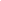 Ufficio stampa – Eidos	Tel 02-8900870						Mariaclara Nitti / mcnitti@eidos.net / 320 7930257 	Filippo Ferrari / fferrari@eidos.net / 339 4954174 		